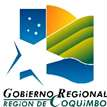 Departamento de Preinversión y Evaluación División de Planificación y Desarrollo RegionalCODIGO BIPANEXO N°1 FICHA CIRCULAR 33(Aplica para adquisición de activos no financieros y Conservaciones)IDENTIFICACIÓN O NOMBRE DE LA ACCIÓNLOCALIZACIÓN (Región y comuna)DESCRIPCIÓN DE LA ACCIÓN (Máximo 10 líneas)JUSTIFICACIÓN DE LA INICIATIVA (Máximo 10 líneas)Departamento de Preinversión y Evaluación División de Planificación y Desarrollo RegionalALTERNATIVAS ESTUDIADAS (Sólo para activos no financieros)ALTERNATIVA SELECCIONADA (Sólo para activos no financieros)FINANCIAMIENTO en Miles de $FECHA PROBABLE DE LICITACIÓN (mes, año)Departamento de Preinversión y Evaluación División de Planificación y Desarrollo RegionalFECHA PROBABLE DE ADJUDICACIÓN (mes, año)FECHA PROBABLE INICIO (mes, año)FuenteSolicitado AñoSolicitado Año siguienteSaldo por invertirCosto totalGOREMinisterioOtro (especificar)TotalResponsable informaciónRepresentante instituciónFirma y TimbreFirma y TimbreNombreNombreTeléfonoTeléfonoCorreo ElectrónicoCorreo Electrónico